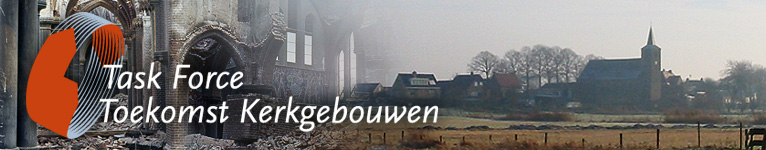 http://www.toekomstkerkgebouwen.nl/NL/leden/8-4-84/wie-zijn-wij%3F.htmBehoud door herbestemmingWanneer kerkgebouwen niet meer door de oorspronkelijke eigenaar in stand te houden zijn, zijn er nog genoeg mogelijkheden om via herbestemming een nieuwe toekomst te geven aan het kerkgebouw.Nieuwe functies kunnen het behoud mogelijk maken. De gebouwen blijken uit te dagen tot creatieve oplossingen en fraaie nieuwe vormen van gebruik en herbestemming door het hele land. Opvallend is dat in de meeste gevallen waar kerkgebouwen behouden konden blijven, particulier initiatief heel belangrijk was. Een succesverhaal ontstaat vaak door samenwerking van verschillende partijen, die bereid zijn om te investeren in een mooie oplossing.Religieuze functieDe manier waarop kerkgebouwen dienst doen voor religieuze doeleinden blijkt in ontwikkeling. Nieuwe geloofsgemeenschappen maken soms dankbaar gebruik van een gebouw, dat voor anderen overbodig bleek. Voorbeelden vindt u op de pagina religieus.Interessante voorbeelden uit de praktijkNotitie: Kerkgebouwen met toekomstNieuwe functie voor de buurt!Door het huisvesten van sociaal-culturele functies in kerkgebouwen kunnen deze weer een verbindende factor zijn in de buurt, bijvoorbeeld in bepaalde naoorlogse wijken. Er zijn voorbeelden van cultuurpodia, gezondheidscentra, wijkcentra en bibliotheken in kerkgebouwen.Particuliere bestemmingOok voor particulieren en bedrijven blijken de gebouwen interessant. Er blijken goede oplossingen mogelijk, die recht doen aan het erfgoed, en het behoud ervan mogelijk maken. Voorbeelden vindt u op de pagina particulier.ContactVoor meer informatie over de activiteiten van de 
Task Force kunt u zich richten tot:Secretariaat Task Force Toekomst Kerkgebouwen
Drs. A.R. Wolters
Kamerikstraat 11
5045 TW Tilburg
e-mail: info@toekomstkerkgebouwen.nl